The Green Line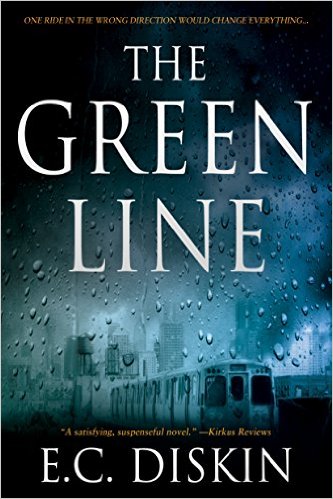 One Ride in the wrong direction would change everything.The Reviews: “A fast, fascinating read…with riveting characters, a nuanced plot, and an insightful and interesting look at the practice of lawin today’s America.” Windy City ReviewsWith well-drawn characters…knotty and believable puzzles, [and] an easy,confident writing style…Diskin’s debut … is a satisfying, suspenseful novelwith an engaging heroine.”  Kirkus Reviews“Diskin’s writing is fast paced, carefully researched, and driven by a complex plot, nonstop suspense, and page-turning action.”  Reader Views “The writing is believable and strong…[t]he reader is pulled through ata startling pace… [and the] ending will leave your thriller thirst quenchedand satisfied.” Chicago Book ReviewAbout the Author: This mega-selling author and former attorney is a compelling storyteller. In The Green Line, she dives into police corruption and widely abused civil forfeiture laws. John Oliver also exposed forfeiture’s twisted uses in “Last Week Tonight.” His segment has now been viewed 11 million times on YouTube, demonstrating the timeliness and relevance of The Green Line’s subject matter. Diskin’s second book, Broken Grace, is an international bestselling psychological thriller and her third, Depth of Lies, peels away the facades of marriage and suburbia. With her latest, Desperate Paths, she tackles the collateral damage of sexual predators, covert racism, and the meaning of justice through captivating characters and shocking twists. With several translations and numerous best-seller lists under her belt, she’s quickly gaining attention as one to watch. Rick Kogan, of Chicago Tribune and WGN Radio has called her “a thrilling new voice on the literary landscape.”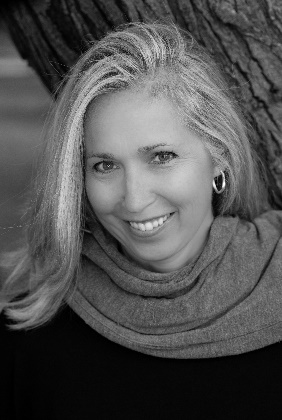 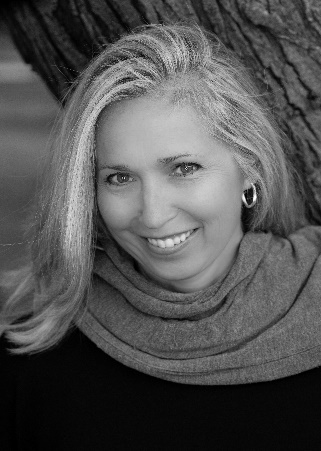 